Ålands lagtings beslut om antagande avLandskapslag om tillämpningen av lagen om offentlighet i myndigheternas verksamhet hos Ålands polismyndighetI enlighet med lagtingets beslut föreskrivs:1 §Tillämpningsområde	Lagen om offentlighet i myndigheternas verksamhet (FFS 621/1999), nedan rikslagen, ska med nedan angivna avvikelser tillämpas hos Ålands polismyndighet till den del myndighetens verksamhet grundar sig på landskapets lagstiftningsbehörighet. Polismyndigheten ska då betraktas som en sådan myndighet som avses i rikslagens 4 §.	Ändringar av rikslagen ska tillämpas på Åland från det att de träder i kraft i riket.2 §Hänvisningar	Inom landskapets behörighet ska hänvisningen i rikslagens 24 § 1 mom. 15 punkten till lagen om kandidaters valfinansiering (FFS 273/2009) avse landskapslagen (2011:17) om valfinansiering.	Övriga hänvisningar i rikslagen till bestämmelser i rikslagstiftningen vilka har en motsvarighet i landskapslagstiftningen ska avse hänvisningar till bestämmelserna i landskapslagstiftningen.3 §Avvikelser	Bestämmelserna i rikslagens 2 § 2 mom., 16 § 4 mom., 33 § 1 mom., 34 §, 37 § 2 – 4 mom. och 38 § ska inte tillämpas inom landskapets behörighet.	Besvär över lagligheten av ett beslut som polismyndigheten fattat enligt denna lag anförs hos Ålands förvaltningsdomstol.	För polismyndighetens utlämnande av en handling eller uppgift tas avgifter ut på det sätt som landskapsregeringen fattar beslut om med stöd av 6 § landskapslagen (1993:27) om grunderna för avgifter till landskapet.	Landskapsregeringen kan inom landskapets behörighet genom landskapsförordning besluta att förordningar som utfärdats med stöd av rikslagens 36 § ska tillämpas på Åland oförändrade eller med de ändringar landskapsregeringen föreskriver.4 §Ikraftträdande	Denna lag träder i kraft den__________________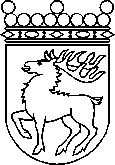 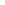 Ålands lagtingBESLUT LTB 51/2021BESLUT LTB 51/2021DatumÄrende2021-03-24LF 8/2020-2021	Mariehamn den 24 mars 2021	Mariehamn den 24 mars 2021Bert Häggblom  talmanBert Häggblom  talmanKatrin Sjögren  vicetalmanRoger Nordlundvicetalman